ROZKŁAD W DNI ROBOCZE–obowiązuje od dnia 1 września 2022 r.Organizator: GMINA BISKUPIEC, al. Niepodległości 2, 11-300 Biskupiec, Tel. 89 715 01 10Operator: USŁUGI TRANSPORTOWE KAMIL KRZEMIŃSKI, ul. Kościuszki 13/401, 10-502 Olsztyn, Tel. 664 742 053ROZKŁAD W DNI ROBOCZE–obowiązuje od dnia 1 września 2022 r.Organizator: GMINA BISKUPIEC, al. Niepodległości 2, 11-300 Biskupiec, Tel. 89 715 01 10Operator: USŁUGI TRANSPORTOWE KAMIL KRZEMIŃSKI, ul. Kościuszki 13/401, 10-502 Olsztyn, Tel. 664 742 053567→ LABUSZEWO-WIEŚ (DK57)Biskupiec-SP2>>12:3013:3014:3515:35>Biskupiec-Szkoła Niepubliczna5:306:3012:3313:3314:3815:38>Biskupiec-Kościół5:326:3212:3513:3514:4015:40>Biskupiec-SP35:336:3312:3613:3614:4115:41>Biskupiec-Dworzec5:356:3512:3813:3814:4315:4317:00Biskupiec-SP35:376:3712:4013:4014:4515:4517:02Biskupiec-Mickiewicza5:396:3912:4213:4214:4715:4717:04Kramarka>>12:4613:4614:5115:51>Biskupiec-Zakłady Mięsne 5:436:43>>>>>Biskupiec Kolonia III>>12:4913:4914:5415:54>Rudziska>>12:5213:5214:5715:5717:10Botówko>>12:5413:5414:5915:5917:12Zabrodzie>>12:5713:5715:0216:0217:15Dworzec>>12:5813:5815:0316:0317:16Dworzec-Wschód>>12:5913:5915:0416:0417:17Dworzec-Zachód>>13:0014:0015:0516:0517:18Ługi>>13:0114:0115:0616:0617:19Botowo-Północ>>13:0214:0215:0716:0717:20Botowo-Skrzyżowanie>>13:0314:0315:0816:0817:21Botowo-Zachód>>13:0414:0415:0916:0917:22Rasząg>>13:0614:0615:1116:1117:24Botowo-Zachód>>13:0914:0915:1416:1417:27Botowo-Skrzyżowanie>>13:1014:1015:1516:1517:28Labuszewo-Zachód13:1114:1115:1616:1617:29Labuszewo>>13:1314:1315:1816:1817:31Dymer>>13:1414:1415:1916:1917:32Dymer-Pętla>>13:1614:1615:2116:2117:34Labuszewo-Wieś (DK57)>>13:1914:1915:2416:24 >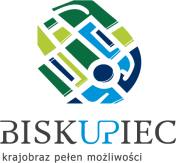 #łączymy powiat komunikacyjnieLinia współfinansowana z Funduszu Rozwoju Przewozów Autobusowych567→ BISKUPIEC-DWORZECDymer-Pętla5:45Kurs obsługiwany dużym pojazdem→9:35Dymer5:47Kurs obsługiwany dużym pojazdem→9:37Labuszewo5:48Kurs obsługiwany dużym pojazdem→9:38Labuszewo-Zachód5:49Kurs obsługiwany dużym pojazdem→9:39Botowo-Skrzyżowanie5:50Kurs obsługiwany dużym pojazdem→9:40Botowo-Zachód5:51Kurs obsługiwany dużym pojazdem→9:41Rasząg5:537:139:43Botowo-Zachód5:567:169:46Botowo-Skrzyżowanie5:577:179:47Botowo-Północ5:587:189:48Ługi5:597:199:49Dworzec-Zachód6:007:209:50Dworzec-Wschód6:017:219:51Dworzec6:027:229:52Zabrodzie6:037:239:53Botówko6:06>9:56Rudziska6:08>9:58Pudląg6:107:2510:00Biskupiec-Mickiewicza6:147:2910:04Biskupiec-SP36:167:3110:06Biskupiec-Dworzec6:187:3310:08Biskupiec-SP36:20>>Biskupiec-Kościół6:21>>Biskupiec-Wojska Polskiego6:22>>Biskupiec-Szkoła Niepubliczna6:23>>#łączymy powiat komunikacyjnieLinia współfinansowana z Funduszu Rozwoju Przewozów Autobusowych